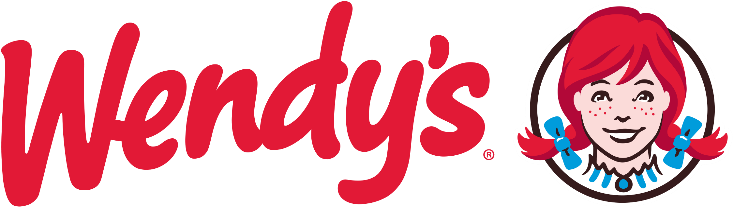 ელექტრონული ტენდერის განაცხადიiniciatori  გიორგი ფხაკაძეTariRi05.06.2024№1ტენდერის აღწერილობავენდისის სწრაფი კვების ობიექტის მშენებლობა2მოთხოვნები პრეტენდენტების მიმართმინიმუმ 10 წლიანი გამოცდილება სამშენებლო სფეროში და მინიმუმ ერთი მსგავსი მასშტაბის ობიექტის მშენებლობის გამოცდილება4გადახდის პირობები ავანსად სრული თანხის 20 % და ყოველი თვის დასრულებისას არაუგვიანეს 10 დღისა თანხის გადახდა შესრულებული სამუშაოს მიხედვით.5ტენდერის ვადები 7 კალენდარული დღე (14 ივნისი)6ხელშკeრულების ვადები სამუშაოების დაწყებიდან (ხელშეკრულების გაფორმებიდან) 4 თვის ვადაში შენობა უნდა იყოს ჩაბარებული იმ მდგომარეობაში რაც ვიზუალიზაციაზეა წარმოდგენილი (გარე სარეკლამი მასალების, ბანერებისა და შიდა მოპირკეთების გარდა)7საგარანტიო პირობები 2 წელი გარანტია ფასადზე8sakontaqto piriკოტე ურუშაძე 5112828289სხვაელენე ხაჭვანი 591940942